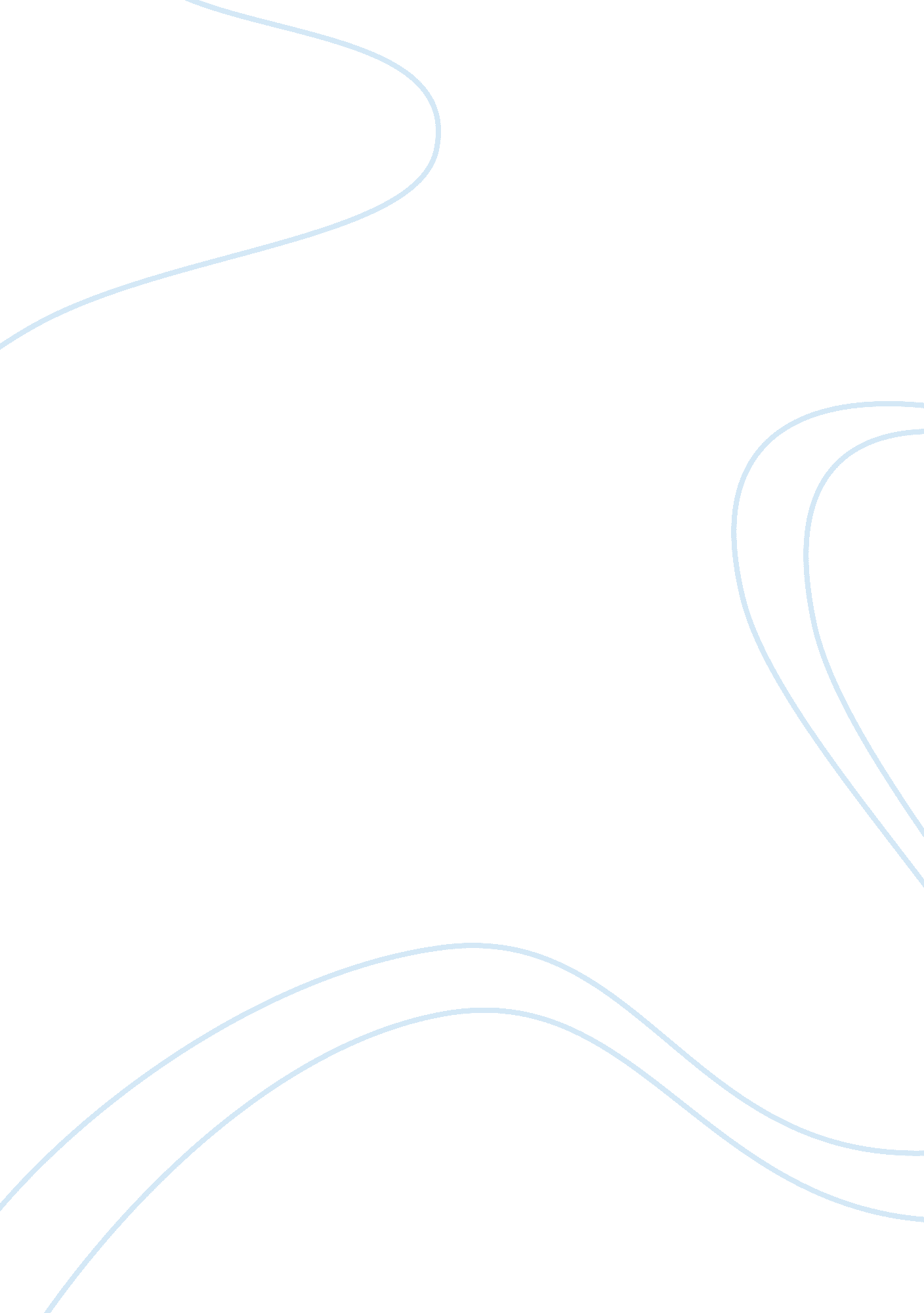 Are hosting is that the business observes ofBusiness, Management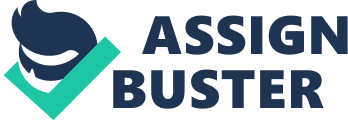 Are you probing for best net hosting service and what it’s to supply otherwise you could don’t recognize all right regarding the net hosting? there’s no shame in not knowing this info. many of us need to begin at the start at some purpose. on it note, let’s begin learning regarding net hosting. First of all, what’s net hosting and the way will it work? Web hosting is that the business observes of providing information measure and space on a high powered pc server that’s connected to the net with terribly high speeds. Hosting corporations maintain massive networks of high-powered net server computers in a very physical location called a knowledge center. These pc servers are connected to in no time, and customarily redundant, web affiliation. the info centers have primary and backup power, a quick affiliation to the net, and a security observation workers. The web hosting company offer the share of space with offered information measure to the client for the monthly set up. Once the client has signed up, they will transfer files to their personal house on the network server so their website info has visible to anyone on the net. The monthly fee the net hosting company charges are abundant but what it’d value to run a server out of your own residence or knowledge center. this can be the rationale these corporations exist. They look out of all the hardware, software system with different technical desires for you. What kinds of net hosting? There are many alternative kinds of net hosting service offers, however, the most 3 ar shared reseller and dedicated hosting. Here every style of hosting is for the various purpose. What is the shared net Hosting? The shared net hosting is that the most well-liked net hosting and shared hosting may be a portion of space with information measure provided to the client by the high-powered net server. There are several different net sites hosted on this web server, and therefore the hosting company is probably going to own quite a few of those servers in a very massive knowledge center. The resources of the server are shared by as several different websites as are allotted to it pc. The shared net hosting is that the best type of net hosting if you’re probing for terribly low value and do not have over one or two thousand daily guests to your website. What is the Reseller net Hosting? Reseller net hosting is that the terribly low-priced to beginning your own net hosting business on the net. There are 2 kinds of reseller hosting, private-label and a reseller of services. The private-label is that the best style of reseller set up as a result of it permits you to retain full management over your customer’s websites. A private-label set up permits the reseller to stay the total monthly payment of the web-hosting client, however, the reseller hosting should pay a monthly fee to the larger hosting companyfor the reseller house. The additional hosting accounts a private-label reseller will sell, the upper the profit for them. Private-label hosting permits you to host rather more websites than if you were victimisation shared hosting for every. this can be an excellent answer for somebody WHO has the number of websites they have to host in one location to save lots of the cash. The seller of services plans resell the regular net hosting plans of a bigger net hosting company, however, you get a reduced value for providing the client and earn monthly charge for as long as they continue to be a client. This set up doesn’t permit management over client websites and you merely keep some of the potential monthly revenue. What is the dedicated net hostingDedicated net hosting is that the most powerful and high-cost answer for hosting a busy website while not resorting to purchasing your own instrumentality and paying many bucks per month for the quick web affiliation. Dedicated hosting consists of the only server with nobody else hosting on it pc. this enables for the best of configuration choices. Anyone WHO includes a busy website can notice dedicated hosting is that the necessary alternative. Web Hosting concernsWondering regarding all the opposite info listed on net hosting plans? during this section, I will be able to justify the foremost vital concerns in selecting a decent net host. PriceThe price of net hosting services is one among the foremost vital. There are several hosting suppliers out there with a budget hosting set up, however, they will be lacking in different areas. do not let the value of a hosting set up fool you. there’s some net hosting company out there WHO have nice costs and therefore the different options are even as nice. value is also one among the foremost vital selections of an online hosting set up, however, there’s rather more to contemplate in selecting the most effective quality hosting. Storage house /Disk SpaceDisk space is that the quantity of physical cupboard space an online host offers to you to store your website 